		Moving Within Canada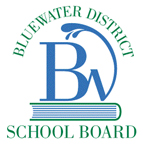 Introduction9 million Canadians moved to another home between 2001 and 2006;300,000 were to a different province;Migration is the movement from one place to live in another;May be permanent or temporary;Seasonal migration may include seasonal workers, or those who go to Florida for the winter.The Rural-Urban ShiftA great deal of our movement has been from the countryside to cities;Canada’s society is now overwhelmingly urban;Rural areas rely mainly on agriculture, fishing, mining, forestry, and primary industries;In 1900, most rural families were farmers;Today, only a tiny percentage of rural families are farmers.Why People Left the LandIn the past, rural families were large, because children could help out with the labour required;As technology advanced, new inventions reduced the need for much of this tough work;By 1900, steam-driven threshing machines were doing the work of ten people at harvest time;Families sold their farms to more prosperous farmers and moved to nearby cities;In doing so, they gained better access to services such as schools and hospitals.The Shift ContinuesCanada’s population is still growing in the 21st century, but not outside of the major cities;Most resource-based communities which rely on primary industries are either just holding on or slowly dying;Their primary industries may be thriving, but machines have replaced human labour;As a result, there are fewer and fewer jobs available.Metropolitan Areas: Population MagnetsSix biggest metropolitan areas in Canada have nearly 45% of Canada’s total population;Together, they accounted for almost all of Canada’s population growth between 2001 and 2006;Many young people are attracted to cities by opportunities for college, entertainment attractions, and good jobs.Interprovincial MigrationGetting a job is an important reason why people move to a new community;Interprovincial migration is very much affected by employment prospects;It also directly shaped by the economy;Atlantic provinces have been losing people to Ontario and the West for 50 years;Alberta has experienced continual growth because of its oil industry.ConclusionAlberta is a good place to get a job, as the provincial economy is driven by the demand for oil;In 2007, world oil prices rose to $100 a barrel, pushing the Alberta oil sands to maximum production;Edmonton is the oil capital of Canada;Every job in Alberta’s booming energy industry creates other jobs in retail, social services, and communications.